Solving for an Unknown in Multi-Step EquationsSolving for an Unknown in Multi-Step EquationsSolving for an Unknown in Multi-Step EquationsUses ‘guess and check.’  28 – t = 12“I know 28 – 8 = 20.So, t must be more than 8.28 – 10 = 18 (too high)28 – 15 = 13 (too high, but close)So, n = 16 because 28 – 16 = 12.”Uses the balance model.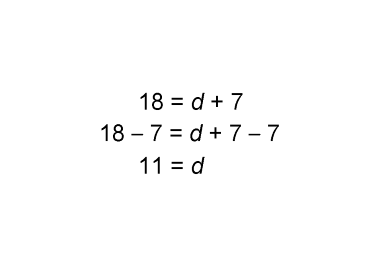 “I subtracted 7 from each side to keep the balance and to make the equation easier 
to solve.Uses relationships among operations (inverse operations, associative property).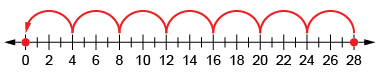 28 = 4x  + 4“I rewrote it as a subtraction equation, 
then divided both sides by 4.” 28 – 4 = 4x  24 = 4x  6 = xObservations/DocumentationObservations/DocumentationObservations/DocumentationSolving for an Unknown in Multi-Step Equations (con’t)Solving for an Unknown in Multi-Step Equations (con’t)Solving for an Unknown in Multi-Step Equations (con’t)Uses a flow chart and inverse operations.		3d + 5 = 65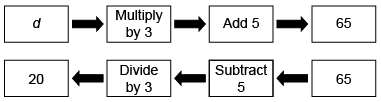  “I decomposed the equation into parts, then reversed the flow using inverse operations.”Writes an equation with an unknown to solve 
a problem.Chico works for a dog-walking company. 
Chico earns $25 a day, plus $5 for every dog he walks. On Thursday, Chico earned $70. 
How many dogs did Chico walk?“I let d represent the number of dogs 
Chico walked. 
I wrote the equation: 70 = 25 + 5d.”Flexibly uses multiple strategies to 
solve equations.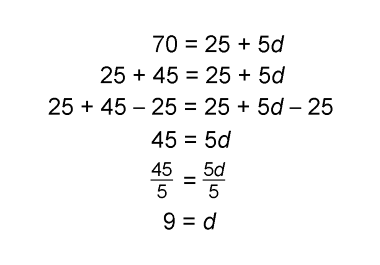 “I made the equation easier to solve by decomposing 70, subtracting 25 from each side, then dividing both sides by 5.”Observations/DocumentationObservations/DocumentationObservations/DocumentationSolving and Graphing InequalitiesSolving and Graphing InequalitiesSolving and Graphing InequalitiesSolving and Graphing InequalitiesIdentifies range of numbers in solution to inequalities.45 + 5n ≥ 10045 + 5n > 100“Each time, the unknown can be any number greater than 11.  In the second equation, it could also be 11. There are many quantities that would work.”Represents solutions to simple inequalities by graphing on a number line.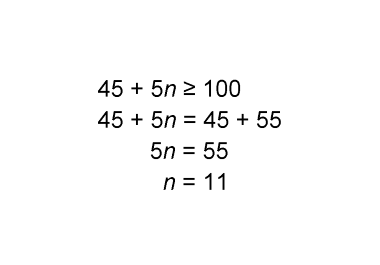 At least 11 cars need to be washed.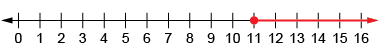 “Since 11 is part of the solution, I drew a closed circle at 11. Since n must be greater than or equal to 11, the arrow goes to the right.”Verifies the solution to an inequality.
45 + 5n ≥ 100n ≥ 11 “To check, I substituted a number greater than 11 into the left side.
45 + 5(20) = 145.
Since 145 > 100, the solution is correct.”Flexibly solves inequalities using various strategies, then verifies and graphs the solutions. 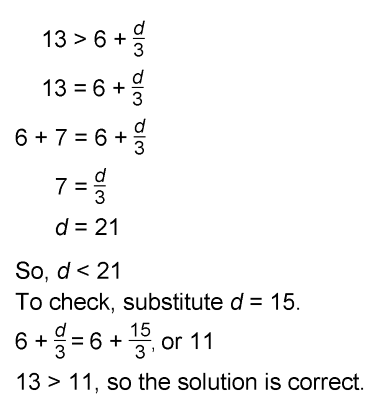 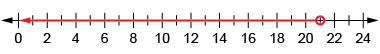 Observations/DocumentationObservations/DocumentationObservations/DocumentationObservations/Documentation